Project TemplatePrepared by Dr. Nouf Aljaffan[Your Project Title][Your Name]A Technical ReportProject -2-Programming DiplomaSupervisors:Principal Supervisor: [Title and name of your principalsupervisor]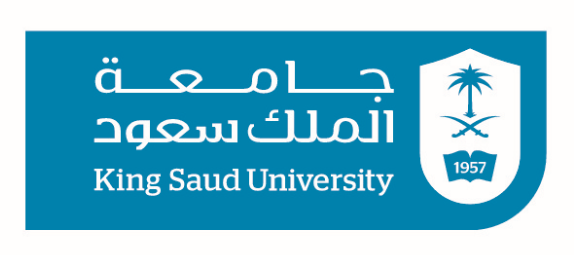 Department of Natural Science and EngineeringCollege  of Applied Studies and Community ServicesKing Saud UniversityRiyadh,  Saudi Arabia[Month Year]© [Your Name]Declaration[I/we]  declare that this report  is [my/our] own work and that the work of others isacknowledged and indicated by explicit references.[Month Year][Your Name]Copyright ©[Year] [Your Name]“The copyright of this thesis rests with the author. No quotations from it should bepublished without the author's prior written consent and information derived fromit should be acknowledged.”GuidelinesTopic Make sure that the selected topic will allow the students to apply all the knowledge and skills gained in their level. ContentsThe report should cover the following contents. Page Cover [see P.2]Declaration [see P.3]Abstract   Table of ContentsList of FiguresList of TablesAbbreviationIntroductionMotivation Problem DefinitionObjectivesProject ScopeOrganizationProposed SolutionOverviewSystem user characteristicsSystem requirements [see the System Requirement Template document for more information ]General system requirementsFunctional requirementsNon-functional requirementsPolicy and regulation requirements Security requirementsTraining requirementsInitial capacity requirementsDesignUser Interface DesignInitial system ArchitectureSystem Acceptance CriteriaDatabase DesignER DiagramDatabases schemaSystem Analysis DesignUse case diagramsClass diagramsSequence diagramActivity diagramImplementationOverviewDatabaseUser InterfaceAlgorithmsTest planProject ManagementProject TimelinesResponsible PartiesProject AdministrationIssue ManagementConclusion OverviewMain AchievementsFuture WorkReferencesAppendices